Муниципальный комитет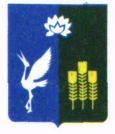 Прохорского сельского поселенияСпасского муниципального районаПриморского краяРешение26 декабря 2018				с. Прохоры					 № 195О внесении изменений в Решение муниципального комитета Прохорского сельского поселения № 182 от 27 ноября 2018 года «Об утверждении Положения «О предоставлении налоговых льгот многодетным семьям»»На основании Федерального закона от 06 октября 2003 года № 131-ФЗ «Об общих принципах организации местного самоуправления в Российской Федерации», статьи 61 Бюджетного кодекса Российской Федерации, статьи 12 Налогового кодекса Российской Федерации, муниципальный комитет Прохорского сельского поселенияРЕШИЛ:Положение «О предоставлении налоговых льгот многодетным семьям», утвержденное Решением муниципального комитета Прохорского сельского поселения № 182 от 27 ноября 2018 года «Об утверждении Положения «О предоставлении налоговых льгот многодетным семьям» и внесении изменений в Положения «О налоге на имущество физических лиц на территории Прохорского сельского поселения», Положения «Об установлении земельного налога на территории Прохорского сельского поселения» читать в новой редакции (к настоящему решению прилагается);Опубликовать настоящее решение в газете «Родное село» и на официальном сайте Прохорского сельского поселения в электронно-телекоммуникационной сети «интернет»;Настоящее решение вступает в силу с 01 января 2019 года и распространяет свое действие на отношения, возникшие с 01 января 2018 года.Глава Прохорского сельского поселения 						Кобзарь В.В.Приложение № 1 к Решению Муниципального комитетаПрохорского сельского поселенияСпасского муниципального района Приморского края№ 195 от 26.12.2018 годаУТВЕРЖДЕНОРешением Муниципального комитетаПрохорского сельского поселенияСпасского муниципального района Приморского края№ 182 от 27.11.2018 годаПоложениеО предоставлении налоговых льгот многодетным семьямНастоящее положение разработано на основании статьи 56, абзаца второго пункта второго статьи 399 Налогового кодекса Российской Федерации, Законом Приморского края  от 29 декабря 2004 № 206-КЗ «О социальной поддержке льготных категорий граждан, проживающих на территории Приморского края, постановления губернатора Приморского края от 5 сентября 2007 года N 156-пг «Об утверждении Порядка регистрации многодетных семей на территории Приморского края и порядка предоставления отдельных мер социальной поддержки многодетным семьям», Уставом Прохорского сельского поселения1. Налогоплательщики- члены многодетных семей имеют право на получение льготы, заключающейся в освобождении от уплаты налогов по земельному налогу и налогу на имущество физических лиц на территории Прохорского сельского поселения (Далее – Льготы) в соответствии с настоящим Порядком.2. Льготы многодетным семьям предоставляются налоговыми органами.3. Обязательные условия предоставления Льготы:а) наличие у многодетной семьи среднедушевого дохода ниже величины прожиточного минимума, установленной в Приморском крае и исчисляемого в порядке, установленном «Порядком предоставления отдельных мер социальной поддержки многодетным семьям», утвержденным постановления губернатора Приморского края от 5 сентября 2007 года N 156-пг «Об утверждении Порядка регистрации многодетных семей на территории Приморского края и порядка предоставления отдельных мер социальной поддержки многодетным семьям» (далее – «Порядок предоставления отдельных мер социальной поддержки многодетным семьям»;б) регистрация в качестве многодетной семьи на территории Приморского края в порядке, установленном постановления губернатора Приморского края от 5 сентября 2007 года N 156-пг «Об утверждении Порядка регистрации многодетных семей на территории Приморского края и порядка предоставления отдельных мер социальной поддержки многодетным семьям»;4. Предоставление льготы многодетной семье производится на основании заявления родителя или иного законного представителя детей (далее - заявитель) либо его уполномоченного представителя о предоставлении льготы, направляемого заявителем в адрес налогового органа. К заявлению о предоставлении льготы прилагаются документы, подтверждающие соблюдение условий, указанных в п. 3 настоящего Порядка.4.1 Документом, подтверждающим соблюдение условий получения льготы, установленных пунктом 3 настоящего Порядка являются справка или иной документ, подтверждающий, что заявитель является получателем мер социальной поддержки в территориальным отделе департамента труда и социального развития Приморского края по месту жительства (пребывания) многодетной семьи, выдаваемая заявителю в территориальным отделе департамента труда и социального развития Приморского края по месту жительства (пребывания) многодетной семьи; 5. Налоговый орган предоставляет Льготу после предоставления заявителем документов, указанных в п. 4 настоящего Порядка, а также соблюдения заявителем условий, указанных в п. 3 Порядка;6. Налоговый орган отказывает в предоставлении Льготы в случае не предоставления Заявителем документов, указанных в п. 4 настоящего Порядка, а также несоблюдения заявителем условий, указанных в п. 3 настоящего Порядка .7. Льгота предоставляется с момента принятия налоговым органом решения о предоставлении льготы по момент истечения срока получения многодетной семьей отдельных мер социальной поддержки многодетным семьям, предоставляемых в соответствии с постановлением губернатора Приморского края от 5 сентября 2007 года N 156-пг «Об утверждении Порядка регистрации многодетных семей на территории Приморского края и порядка предоставления отдельных мер социальной поддержки многодетным семьям»8. Льгота по налогу на имущество физических лиц предоставляется в отношении одного объекта налогообложения каждого вида по выбору налогоплательщика в соответствии с частью 4 статьи 407 Налогового кодекса вне зависимости от количества оснований для применения налоговых льгот.9. Льгота по земельному налогу предоставляется в отношении одного земельного участка по выбору заявителя.